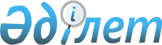 Об утверждении перечня субсидируемых видов удобрений и нормы субсидий на 1 тонну (килограмм, литр) удобрений, приобретенных у продавца удобрений
					
			Утративший силу
			
			
		
					Постановление акимата Северо-Казахстанской области от 13 марта 2018 года № 69. Зарегистрировано Департаментом юстиции Северо-Казахстанской области 15 марта 2018 года № 4604. Утратило силу постановлением акимата Северо-Казахстанской области от 3 апреля 2019 года № 70
      Сноска. Утратило силу постановлением акимата Северо-Казахстанской области от 03.04.2019 № 70 (вводится в действие по истечении десяти календарных дней после дня его первого официального опубликования).
      В соответствии с пунктом 4 Правил субсидирования стоимости удобрений (за исключением органических), утверждҰнных приказом Министра сельского хозяйства Республики Казахстан от 6 апреля 2015 года № 4-4/305 "Об утверждении Правил субсидирования стоимости удобрений (за исключением органических)" (зарегистрирован в Реестре государственной регистрации нормативных правовых актов № 11223), статьей 27 Закона Республики Казахстан от 6 апреля 2016 года "О правовых актах" акимат Северо-Казахстанской области ПОСТАНОВЛЯЕТ:
      1. Утвердить перечень субсидируемых видов удобрений и нормы субсидий на 1 тонну (литр, килограмм) удобрений, приобретенных у продавца удобрений согласно приложению к настоящему постановлению.
      2. Признать утратившими силу следующие постановления акимата Северо-Казахстанской области:
      "Об утверждении перечня субсидируемых видов удобрений и нормы субсидий на 1 тонну (килограмм, литр) удобрений, приобретенных у продавца удобрений" от 10 мая 2017 года № 178 (опубликовано 19 мая 2017 года в Эталонном контрольном банке нормативных правовых актов Республики Казахстан, зарегистрировано в Реестре государственной регистрации нормативных правовых актов № 4182);
      "О внесении изменения в постановление акимата Северо-Казахстанской области от 10 мая 2017 года № 178 "Об утверждении перечня субсидируемых видов удобрений и нормы субсидий на 1 тонну (килограмм, литр) удобрений, приобретенных у продавца удобрений" от 21 ноября 2017 года № 466 (опубликовано 28 ноября 2017 года в Эталонном контрольном банке нормативных правовых актов Республики Казахстан, зарегистрировано в Реестре государственной регистрации нормативных правовых актов № 4375);
      3. Коммунальному государственному учреждению "Управление сельского хозяйства акимата Северо-Казахстанской области" в установленном законодательством Республики Казахстан порядке обеспечить:
      1) государственную регистрацию настоящего постановления в Республиканском государственном учреждении "Департамент юстиции Северо-Казахстанской области Министерства юстиции Республики Казахстан";
      2) в течение десяти календарных дней со дня государственной регистрации настоящего постановления акимата направление его копии в бумажном и электронном виде на государственном и русском языках в Северо-Казахстанский региональный центр правовой информации - филиал Республиканского государственного предприятия на праве хозяйственного ведения "Республиканский центр правовой информации" Министерства юстиции Республики Казахстан для официального опубликования и включения в Эталонный контрольный банк нормативных правовых актов Республики Казахстан;
      3) размещение настоящего постановления на Интернет-ресурсе акимата Северо-Казахстанской области после его официального опубликования.
      4. Контроль за исполнением настоящего постановления возложить на заместителя акима Северо-Казахстанской области по курируемым вопросам.
      5. Настоящее постановление вводится в действие со дня его первого официального опубликования. Перечень субсидируемых видов удобрений и нормы субсидий на 1 тонну (килограмм, литр) удобрений, приобретенных у продавца удобрений
					© 2012. РГП на ПХВ «Институт законодательства и правовой информации Республики Казахстан» Министерства юстиции Республики Казахстан
				
      Аким

      Северо-Казахстанской области 

К.Аксакалов
Приложение к постановлению акимата Северо-Казахстанской области от 13 марта 2018 года № 69
№ п/п
Виды субсидируемых удобрений
Содержание действующих веществ в удобрении, %
Единица измерения
Нормы субсидий на одну единицу, тенге
1
2
3
4
5
Азотные удобрения
Азотные удобрения
Азотные удобрения
Азотные удобрения
1
Аммиачная селитра
34,4
тонна
36 000
1
Селитра аммиачная
34,4
тонна
36 000
1
Селитра аммиачная марки Б
34,4
тонна
36 000
2
Сульфат аммония
N-21
тонна
30 800
2
Сульфат аммония капролактамовый
N-21
тонна
30 800
2
Сульфат аммония
N-21, S-24
тонна
30 800
2
Сульфат аммония кристаллический
N-21, S-24
тонна
30 800
3
Карбамид
N 46,2
тонна
42 500
3
Карбамид
N 46,3
тонна
42 500
3
Карбамид
N 46
тонна
42 500
3
Карбамид, марки Б
N 46,2
тонна
42 500
3
Карбамид, марки Б
N-46,1
тонна
42 500
4
Жидкое удобрение КАС+
N 28-34, K2O-0,052, SO3-0,046, Fe-0,04 (EDTA)
тонна
42 500
4
Удобрение жидкое азотное (КАС)
N 32
тонна
42 500
4
Удобрение жидкое азотное, марка КАС-32
N 32
тонна
42 500
4
Удобрение жидкое азотное (КАС)
N аммонийный - 6,8, 

N нитратный - 6,8,

N амидный - 13,5
тонна
42 500
Фосфорные удобрения
Фосфорные удобрения
Фосфорные удобрения
Фосфорные удобрения
5
Суперфосфат простой 
P-15
тонна
18 700
5
Суперфосфат
P-19
тонна
18 700
5
Суперфосфат обогащенный
P-21,5
тонна
18 700
6
Концентрат и мука фосфоритные Чилисайского месторождения
P-17
тонна
12 385
7
Супрефос "Супрефос-NР"
N12, P2O5-24, Ca-02, Mg-0,2, SO3-02
тонна
64 000
8
Супрефос азот-серосодержащий "Супрефос-NS"
N12, P2O5-24, Ca-14, Mg-0,5, SO3-25
тонна
64 000
9
Аммофос
N-10, P-46
тонна
62 500
9
Аммофос
N-12, P-52
тонна
62 500
Калийные удобрения
Калийные удобрения
Калийные удобрения
Калийные удобрения
10
Калий хлористый электролитный
KCl-68, K20-48
тонна
55 000
10
Калий хлористый
K2O-60
тонна
55 000
10
Калий хлористый
K 60
тонна
55 000
11
Калий сернокислый (сульфат калия) очищенный
K2O-50
тонна
130 000
11
Агрохимикат Сульфат калия
K-53, S-18
тонна
130 000
11
Агрохимикат Сульфат калия
K-53, S-18
тонна
130 000
11
Сульфат калия (Krista SOP)
K2O-52, SO3- 45
тонна
130 000
Сложные удобрения
Сложные удобрения
Сложные удобрения
Сложные удобрения
12
Нитроаммофоска марки NPK 15:15:15
N15 P15 K15
тонна
59 000
12
Удобрение азотно-фосфорно-калийное нитроаммофоска (азофоска)
N16 P16 K16
тонна
59 000
12
Удобрение азотно-фосфорно-калийное NPK-1 (диаммофоска)
N10 P26 K26
тонна
59 000
12
Нитроаммофоска марки 23:13:8
N23 P13 K8
тонна
59 000
12
NPK удобрение: Нитроаммофоска
N16 P16 K16
тонна
59 000
12
Нитроаммофоска
N16 P16 K16
тонна
59 000
12
Нитроаммофоска марки NPK 16:16:16
N16 P16 K16
тонна
59 000
12
Нитроаммофоска марки 14:14:23
N14 P14 K23
тонна
59 000
12
Нитроаммофоска марки 10:26:26
N10 P26 K26
тонна
59 000
12
Удобрение азотно-фосфорно-калийное марки
N10 P26 K26
тонна
59 000
12
NPK удобрение: Нитрофоска
N15 P15 K15
тонна
59 000
12
Азотно-фосфорно-калийное удобрение (тукосмеси NPK)
N16 P16 K16
тонна
59 000
12
Азотно-фосфорно-калийное удобрение (тукосмеси NPK)
N13 P19 K19
тонна
59 000
12
Азотно-фосфорно-калийное удобрение (тукосмеси NPK)
N20 P14 K20
тонна
59 000
12
NPK-удобрение
N15 P15 K15
тонна
59 000
13
Фосфорно-калийные удобрения
P-27, K-4
тонна
25 750
14
Удобрение сложное азотно-фосфорное серосодержащее марки NP+S = 20:20+14
N20 P20 S14
тонна
62500
14
Удобрение сложное азотно-фосфорное серосодержащее марки 20:20
N-20, P-20, S-8-14
тонна
62500
15
NPK удобрение: Нитрофоска
N6 P14 K14 Ca12
тонна
57 500
16
Нитроаммофоска улучшенного гранулометрического состава
N16 P16 K16 S2 Ca1 Mg0,6
тонна
80 000
16
Нитроаммофоска марки 14:14:23
N14 P14 K23 S1,7 Ca0,5 Mg1
тонна
80 000
17
Азот-фосфор-калий-сера содержащее удобрение, (NPКS-удобрение)
N-4,0, Р2О5-9,6, К2О-8,0, SO3-12,0, СаО-10,2, MgO-0,5
тонна
44 898
18
Азот-фосфор-сера содержащее удобрение, марки А, Б, В (NPS-удобрение)
содержание не менее % азот аммонийный-6,0; Р2О5-11,0; SO3-15.0; СаО-14,0; MgO-0,25
тонна
44 100
19
Фосфор-калий содержащее удобрение (РК-удобрение)
Р2О5-14, К2О-8,0, СаО-13,2, MgO-0,45
тонна
30 200
20
Фосфор-калий-сера содержащее удобрение (РКS-удобрение)
Р2О5-13,1, К2О-7,0, SО3-7,0, СаО-13,3, MgО-0,4
тонна
30 428
21
Фосфор-сера содержащее удобрение (РS-удобрение)
Р2О5-11,0, SO3-10,0, СаО-13,5, MgO-0,45
тонна
25 165
22
Моноаммонийфосфат специальный водорастворимый, марки А
N-12, P-61
тонна
190 000
22
Моноаммонийфосфат кормовой
N-12, P-61
тонна
190 000
23
Агрохимикат монокалий фосфат
P-52, K-34
тонна
340 000
23
Монокалий фосфат
P-52, K-34
тонна
340 000
23
Удобрение Krista MKP (монокалий фосфат)
P2O-52, K20-34
тонна
340 000
Микроудобрения
Микроудобрения
Микроудобрения
Микроудобрения
24
Нитрат кальция YaraLivaCalcinit
N-15,5, NH4-1,1, NO3-14,4, CaO-26,5
тонна
112 000
24
Нитрат кальция (кальциевая селитра), марка А
N-14,9; CaO-27,0
тонна
112 000
24
Нитрат кальция (кальциевая селитра), марка Б
N-14,5; CaO-26,3; B-0,3
тонна
112 000
24
Нитрат кальция (кальциевая селитра), марка В
N-13,9; K2O-3,0; CaO-26,0
тонна
112 000
24
Нитрат кальция (кальциевая селитра), марка Г
N-12,0; CaO-23,8
тонна
112 000
25
Минеральное удобрение Kristalon Special
(N-18, NH4-3,3, NO3-4,9, Nкарб- 9,8, P2O5-18, K2O-18, MgO-3, SO3-5, B-0,025, Cu-0,01, Fe- 0,07, Mn-0,04, Zn-0,025, Mo 0,004)
тонна
350 000
25
Минеральное удобрение KristalonRed
(N12, NH4 1,9, NO3 10,1, P2O5 12, K2O 36, MgO1, SO32,5, B 0,025, Cu 0,01, Fe 0,07, Mn 0,04, Zn0,025, Mo 0,004)
тонна
350 000
25
Минеральное удобрение KristalonYellow
N13, NH4 8,6, NO3 4,4, P2O5 40, K2O 13, B 0,025, Cu 0,01, Fe 0,07, Mn 0,04, Zn0,025, Mo 0,004
тонна
350 000
25
Минеральное удобрение Kristalon Cucumber
N14, NO3 7, Nкарб 7, P2O5 11, K2O 31, MgO 2,5, SO3 5, B 0,02, Cu 0,01, Fe 0,15, Mn 0,1, Zn0,01, Mo 0,002
тонна
350 000
26
Удобрение Yara Vita Rexolin D12 Хелат железа DTPA
Fe-11,6
килограмм
1 744,5
26
Удобрение Yara Vita Rexolin Q40 Хелат железа EDDHA
Fe-6
килограмм
1 744,5
26
Ультрамаг марки "Хелат Fe-13"
Fe-13
килограмм
1 744,5
27
Удобрение Yara Vita Rexolin Zn15 Хелат цинка EDTA
Zn-14,8
килограмм
1 533,5
27
Ультрамаг марки "Хелат Zn-15"
Zn-15
килограмм
1 533,5
28
Удобрение Yara Vita Rexolin Mn13 Хелат марганца EDTA
Mn-12,8
килограмм
1 533,5
28
Ультрамаг марки "Хелат Mn-13"
Mn-13
килограмм
1 533,5
29
Удобрение Yara Vita Rexolin Cu15, хелат меди EDTA
Cu-14,8
килограмм
2 068,5
29
Ультрамаг марки "Хелат Cu-15"
Cu-15
килограмм
2 068,5
30
Yara Vita Rexolin Ca10
Са-9,7
килограмм
1 629,5
31
Удобрение Yara Vita Rexolin APN
B-0,85, Cu-0,25, Fe-6, Mn-2,4, Zn-1,3, Mo-0,25
килограмм
2 007,5
32
Удобрение Yara Vita Rexolin ABC
K2O-12, MgO-3, SO3-6,2, B-0,5, Cu-1,5,Fe-4, Mn-4, Zn-1,5, Mo-0,1
килограмм
1 685,5
33
Удобрение Yara Vita Tenso Coctail
B-0,52, Cu-0,53, Fe-3,8, Mn-2,57, Zn-0,53, Mo-0,13, CaO-3,6
килограмм
2 031
34
Удобрение Yara Vita Brassitrel
MgO 8,3, SО3 28,75, B 8, Vn 7, Mo 0,4
килограмм
1 267
35
Удобрение Yara Vita agriphos
P205-29,1, K20-6,4,Cu-1, Fe-0,3, Mn-1,4, Zn-1
килограмм
1 383
36
YaraVita ZINTRAC 700
N-1, Zn-40
килограмм
1 901,5
37
YaraVita MOLYTRAC 250
P2O5-15,3, Mo-15,3
килограмм
6 565,5
38
YaraVita BORTRAC 150
N-4,7, B-11
литр
810,5
39
Сульфат магния (Krista MgS)
Mg2O-16, SO3- 32
тонна
82 500
39
Магний сернокислый (сульфат магния), марка А
MgO-29,7; S-23,5
тонна
82 500
39
Магний сернокислый (сульфат магния), марка Б
MgO-28,1; S-22,4
тонна
82 500
39
Магний сернокислый (сульфат магния), марка В
MgO-16,9; S-13,5
тонна
82 500
40
Удобрение Krista K Plus (нитрат калия)
N-13,7, NO3-13,7, K2O - 46,3
тонна
242 500
40
Минеральное удобрение калий азотнокислый (нитрат калия)
N-13,6, K2O - 46,0
тонна
242 500
41
Удобрение Krista MAG (нитрат магния )
N3-11, NO3-11, MgO - 15
тонна
143 000
41
Нитрат магния (магниевая селитра)
N-11,1; MgO - 15,5
тонна
143 000
42
Удобрение BlackJak
Гуминовые кислоты 19-21, фульвокислоты-3-5,ульминовые кислоты и гумин
литр
2 000
43
Удобрение Terra-Sorb foliar
свободные аминокислоты 9,3, N-2,1, B-0,02, Zn-0,07, Mn-0,04
литр
2 000
44
Удобрение Terra-Sorb complex
свободные аминокислоты 20, N-5,5, B-1,5, Zn-0,1, Mn-0,1, Fe-1,0, Mg-0,8, Mo-0,001
литр
2 500
45
Удобрение Millerplex
N-3, P205-3, K20-3, экстракт морских водорослей
литр
4 200
46
Органо-минеральное удобрение Биостим марки "Старт"
аминокислоты – 5,5, полисахариды – 7,0, N – 4,5, Р2О5 – 5,0, К2О – 2,5, MgO - 1,0, Fe – 0,2, Mn – 0,2, Zn – 0,2, Cu -0,1, B – 0,1, Mo – 0,01
литр
2 912,5
47
Органо-минеральное удобрение Биостим марки "Универсал"
аминокислоты – 10,0, N – 6,0, К2О – 3,0%, SO3 – 5,0%
литр
2 600
48
Органо-минеральное удобрение Биостим марки "Рост"
аминокислоты – 4,0, N – 4,0, Р2О5 – 10,0, SO3 – 1,0, MgO - 2,0, Fe – 0,4, Mn – 0,2, Zn – 0,2, B – 0,1
литр
2 600
49
Органо-минеральное удобрение Биостим марки "Зерновой"
аминокислоты – 7,0, N – 5,5, Р2О5 – 4,5, К2О – 4,0, SO3 – 2,0, MgO - 2,0, Fe – 0,3, Mn – 0,7, Zn – 0,6, Cu -0,4, B – 0,2, Mo – 0,02, Co – 0,02
литр
2 600
49
Органо-минеральное удобрение Биостим марки "Масличный"
аминокислоты – 6,0, N – 1,2, SO3 – 8,0, MgO - 3,0, Fe – 0,2, Mn – 1,0, Zn – 0,2, Cu – 0,1, B – 0,7, Mo – 0,04, Co – 0,02
литр
2 600
50
Фертигрейн старт (Fertigrain Start)
N-3
литр
1 900
51
Фертигрейн Старт СоМо (FERTIGRAIN START СоМо)
N-3, Mo-1, Zn-1
литр
2 840
52
Фертигрейн Фолиар (FERTIGRAIN FOLIAR)
N-3,5,Р2О5 – 2, K2O-2,0, MgO-1,5
литр
1 900
53
Fertigrain Cereal (Фертигрейн зерновой)
N-4,Р2О5 – 3, K2O-2,0, MgO-1,5
литр
1 670
53
Fertigrain Oilseed (Фертигрейн масличный)
N-5, Zn-0,75, Mn-0,5,B-0,1, Fe-0,1, Cu-0,1, Mo-0,02, Co-0,01
литр
1 670
54
Текамин Райз (TECAMIN RAIZ)
N-4,5, K2O-1,0, Fe-0,5,Mn-0,3, Zn-0,15, Cu-0,04
литр
2 283,5
55
Агрифул (AGRIFUL)
N-4,5,Р2О5 – 1, K2O-1,0
литр
1 654
56
Текамин Макс (TECAMIN MAX)
N-7
литр
1 750
57
Текамин брикс (TECAMIN BRIX)
K-18, B-0,2
литр
1 686,5
58
Текамин флауэр (TEKAMIN FLOWER)
B-10, Mo-0,5
литр
2 073,9
59
Tecamin Vigor (Текамин Вигор)
Р2О5 – 1, K2O-1,0
литр
2 563
60
Текнокель Амино Микс (TECNOKEL AMINO MIX)
Fe-3, Zn-0,7, Mn-0,7, Cu-0,3, B-1,2, Mo-1,2
литр
1 427
61
Текнокель амино бор (TECNOKEL AMINO B)
B-10
литр
1 503
62
Текнокель Амино цинк (TECNOKEL AMINO Zn)
Zn-8
литр
1 370
63
Текнокель Амино кальций (TECNOKEL AMINO CA)
Ca-10
литр
1 427
64
Текнокель Амино Fe (TECNOKEL AMINO Fe)
Fe-9,8
литр
2 188
65
Текнокель Амино магний (TECNOKEL AMINO Mg)
MgO-6
литр
898
66
Текнокель Амино Марганец (TECNOKEL AMINO MN)
Mn-6
литр
898
67
Текнокель Амино Молибден (TECNOKEL AMINO MO)
Mo-6
литр
4 459
68
Текнокель амино калий (TECNOKEL AMINO K)
K-20
литр
1 600
69
Контролфит купрум (CONTROLPHYT CU)
Cu-6,5
литр
1 978,75
70
Контролфит РК (CONTROLPHYT РК)
P-30, K- 20
литр
1 750
71
Текнофит (TECNOPHYT PH)
поли-гиброки-карбокислоты-20, N-2, P-2
литр
1 864,6
72
Удобрение Аминосит 33% (Aminosit 33%)
свободные аминокислоты 33, общий N-9,8, органическое вещество-48
литр
2 520
73
Удобрение Калий Го
K20-33,8
литр
1 746
74
Удобрение Калий Го Плюс
K2O-14, экстракт водорослей - 2,9, свободные аминокислоты - 2,4
литр
2 052
75
Удобрение Кремний К
K20-13,2, SiO2-26
литр
2 430
76
Удобрение Мантурон
N-1,5, P2O5-0,5, K2O-0,5, органическое вещество - 23
литр
5 940
77
Агрохимикат "Нутривант Плюс" (бахчевый)
N-6; Р-16; К-31, MgO-2, Fe-0,4, Zn-0,1, B-0,5, Mn-0,7 , Cu-0,01, Mo-0,005
килограмм
1 500
78
Агрохимикат "Нутривант Плюс" (виноград)
Р-40; К-25, MgO-2, B-2
килограмм
1 500
79
Минеральное удобрение Нутривант Плюс зерновой
N-19; Р-19;К-19, MgO-2, Fe-0,05, Zn-0,2, B-0,1, Mn-0,2 , Cu-0,2, Mo-0,002
килограмм
1 500
79
Минеральное удобрение Нутривант Плюс зерновой
N-6; Р-23; К-35, MgO-1, Fe-0,05, Zn-0,2, B-0,1, Mn-0,2 , Cu-0,25, Mo-0,002
килограмм
1 500
80
Нутривант Плюс картофельный + фертивант
P-43; K-28, MgO-2, Zn-0,2, B-0,5, Mn-0,2
килограмм
1 500
81
Минеральное удобрение Нутривант Плюс масличный
P-20; K-33, MgO-1, S-7,5, Zn-0,02, B-0,15, Mn-0,5, Mo-0,001
килограмм
1 500
82
Агрохимикат Нутривант Плюс пивоваренный ячмень
P-23; K-42, Zn-0,5, B-0,1
килограмм
1 500
83
Агрохимикат "Нутривант Плюс" (плодовый)
N-12; Р-5; К-27, CaO-8, Fe-0,1, Zn-0,1, B-0,1, Mn-0,1
килограмм
1 500
84
Нутривант Плюс рис + фертивант
Р-46; К-30, MgO-2, B-0,2
килограмм
1 500
85
Агрохимикат Нутривант Плюс сахарная свекла
Р-36; К-24, MgO-2, B-2, Mn-1
килограмм
1 500
86
Агрохимикат "Нутривант Плюс" (томатный)
N-6; Р-18; К-37, MgO-2, Fe-0,08, Zn-0,02, B-0,02, Mn-0,04 , Cu-0,005, Mo-0,005
килограмм
1 500
87
Минеральное удобрение Нутривант Плюс Универсальный
N-19; Р-19;К-19, MgO-3,S-2,4, Fe-0,2, Zn-0,052, B-0,02, Mn-0,0025, Cu-0,0025, Mo-0,0025
килограмм
1 500
88
Агрохимикат "Нутривант Плюс" (хлопок)
N-4; Р-24; К-32, MgO-2, Fe-0,01, Zn-0,05, B-1, Mn-0,05, Cu-0,025, Mo-0,001
килограмм
1 500
89
Удобрение Нутрифос
P2O5- 28,3, N-9,5, общий гуминовый экстракт - 21,6, органическое вещество - 21,6
литр
2 016
90
Удобрение Ризо Fe
Fe-6
литр
3 672
91
Удобрение Ризо L - Са+ В
свободные аминокислоты-3,1, N-0,5, СаО-20, В-0,9
литр
2 160
92
Удобрение Ризо L - B
В-15
литр
2 052
93
Удобрение Ризо L - Cu
Сu-6,4
литр
3 420
94
Удобрение Ризо L-Mn+Zn Plus
свободные аминокислоты-3,4, N-5, органический N-5, Сu-0,007, Mn-5,5, Mo-0,004, Fe-0,11, Zn-8,2, B-0,011
литр
1 908
95
Удобрение Ризо В 18
В-18
килограмм
2 286
96
Удобрение Ризо Микс
Mn-4, Zn-0,6, Fe-7, Cu-0,4, B-0,7, Mo-0,3
килограмм
3 780
97
Удобрение Ризо Микс Некст
Cu-0,5, Mn-7, Mo-0,1, Mg-7, Zn-10,4
килограмм
2 430
98
Удобрение Ризо Мо+В
P2O5-14,6, K2O-9,5, Mo-11, B-8,3
килограмм
9 450
99
Удобрение Ризо Рут
свободные аминокислоты-32, N-7,5, P2O5-39
килограмм
11 736
100
Удобрение Руткат (Rutkat)
P2O5 - 4, K2O-3, Fe-0,4, свободные аминокислоты- 10, полисахариды-6,1, ауксины - 0,6
литр
3 960
101
Удобрение Суприлд
свободные аминокислоты-16,5, N-10,7, органический N-5,2, аммонийный N-5,1, P2O5-0,1, K2O-0,3, полисахариды - 7,9 общий гуминовый экстракт - 29,3 органическое вещество - 76,7, органический углерод - 40,6, СаО-0,05, MgO-0,04, Fe-0,003, Zn-0,003
литр
2 700
102
Удобрение Тизим
Fe-0,1, B-2,1
литр
8 460
103
Фасфит
P2O5-42,3, K2O-28,2
2 700
104
Удобрение Шугагон
свободные аминокислоты - 7,8, N-5,2, олигосахариды - 29, общий гуминовый экстракт - 15, органическое вещество - 29
литр
3 528
105
Боро-Н агрохимикат
B-11, аминный N-3,7
литр
730
106
Минеральное удобрение Ультрамаг Бор
B-11, N-34,7
литр
730
107
Агрохимикат Фертикс (Марка А, Марка Б)
марки А: N-15,38,MgO-2,04, So3-4,62, Cu - 0,95, Fe - 0,78, Mn-1,13, Zn-1,1, Mo-0,01, Ti - 0,02
литр
935
107
Агрохимикат Фертикс (Марка А, Марка Б)
марки Б: N-16,15, MgO-1,92, SO3-2,02, Cu - 0,3, Fe - 0,35, Mn-0,68, Zn-0,6, Mo-0,01, Ti - 0,02 , B - 0,6, Na2O - 2,88
литр
935
108
Минеральное удобрение SWISSGROW Phoskraft Mn-Zn
P2O5-30, Mn-5, N-3, Zn-5
литр
2 075
109
Минеральное удобрение SWISSGROW Bioenergy
аммоний N-6,9, органическое вещество-44
литр
2 415
110
Минеральное удобрение Nitrokal
общий N-9, нитратный N-8%, CaO-9%, Mg-5%, Mo-0,07%
литр
1 300
111
Минеральное удобрение Super K
K2O-40
литр
2 225
112
Минеральное удобрение BioStart
общий N-3, нитратный N-2, аммонийный N-1,4, P2O5-30%, Zn-5%
литр
1 820
113
Минеральное удобрение Phoskraft MKP
P2O5-35%, K2O-23%
литр
1 950
114
Минеральное удобрение Curamin Foliar
общий N-3, Сu-3
литр
2 210
115
Минеральное удобрение Aminostim
общий N-13,2, органический N-13,2, органический C-40
килограмм
2 350
116
Минеральное удобрение Sprayfert 312
общий N-27, нитратный азот N-5,1%, аммиачный азот N - 1,8%, мочевина - 20,1%, P2O5-9%, K2O-18%, Mn-0,1%, Zn-0,1%, B-0,05%
килограмм
2 300
117
Минеральное удобрение Algamina
общий N-9, органический N-2, органический C-17 P2O5-6, K2O-21, MgO- 2%, Cu-0,08%, Fe-0,2% , Mn-0,1%, Zn-0,01%
килограмм
2 220
118
Минеральное удобрение Agrumax
общий N-16, аммиачный азот N-1, мочевина-15, P2O5-5, MgO-5, B-0,2, Fe-2, Mn-4, Zn-4
килограмм
1 900
119
Минеральное удобрение SWISSGROW Phomazin
общий N-3, аммонийный N-1,5, мочевина-1,5, P2O5-30, Mn-5, Zn-5
литр
1 990
120
Минеральное удобрение Hordisan
Cu - 5,Mn-10, Zn-10
килограмм
2 117,5
121
Минеральное удобрение SWISSGROW Thiokraft
общий N-12, аммонийный N-9, P2O5-15, K2O-5, SO3-30
литр
1 750
122
Минеральное удобрение Vigilax
общий N-7,6, аммонийный N-4,8, органическое вещество-40
литр
1 850
123
Минеральное удобрение SWISSGROW Fulvimax
натриевые соли гуминовых кислот-92,2, органический N-3,4
литр
1 165
124
Минеральное удобрение Плантафол 10:54:10 (Plantafol 10:54:10)
N-10, Р205-54, К2O-10,B-0,02, Cu-0,05, Fe-0,1, Mn-0,05, Zn-0,05
килограмм
900
125
Минеральное удобрение Плантафол 20:20:20(Plantafol 20:20:20)
N-20, Р205-20, К2O-20,B-0,02, Cu-0,05, Fe-0,1, Mn-0,05, Zn-0,05
килограмм
670
126
Минеральное удобрение Плантафол 30:10:10(Plantafol 30:10:10)
N-30, Р205-15, К2O-45,B-0,02, Cu-0,05, Fe-0,1, Mn-0,05, Zn-0,05
килограмм
725
127
Минеральное удобрение Плантафол 5:15:45(Plantafol 5:15:45)
N-5, Р205-10, К2O-10,B-0,02, Cu-0,05, Fe-0,1, Mn-0,05, Zn-0,05
килограмм
825
128
Минеральное удобрение Мастер 13.40.13
N-13, Р205-40, К2O-13,

B-0,02, Cu-0,005, Fe-0,07, Mn-0,03, Zn-0,01
килограмм
593
129
Минеральное удобрение Мастер (MASTER) 15:5:30+2
N-15, Р205-5, К2O-30, MgO-2, B-0,02, Cu-0,005, Fe-0,07, Mn-0,03, Zn-0,01
килограмм
475
130
Минеральное удобрение Мастер (MASTER) 18:18:18
N-18, Р205-18, К2O-18, MgO-3, SO3-6, B-0,02, Cu-0,005, Fe-0,07, Mn-0,03, Zn-0,01
килограмм
450
131
Минеральное удобрение Мастер 20:20:20

(Master 20:20:20)
N-20,Р205-20, К2O-20,

B-0,02, Cu-0,005, Fe-0,07, Mn-0,03, Zn-0,01
килограмм
500
132
Минеральное удобрение Мастер 3:11:38+4 (Master 3:11:38+4)
N-3,Р205-11, К2O-38, MgO-4, SO3-25, B-0,02, Cu-0,005, Fe-0,07,Mn-0,03, Zn-0,01
килограмм
500
133
Минеральное удобрение Мастер (MASTER) 3:37:37
N-3, Р205-37, К2O-37,B-0,02, Cu-0,005, Fe-0,07, Mn-0,03, Zn-0,01
килограмм
754,5
134
Минеральное удобрение Бороплюс (Boroplus)
B-11
литр
1225
135
Минеральное удобрение Кальбит С (Calbit C)
CaO-15
литр
864
136
Easy Start TE Max (Изи Старт ТЕ-Макс)
N-11, Р-48, Zn-1, Fe-0,6, Mn-0,1
тонна
678 200
137
Nutrimix (Нутримикс)
N-8,0, S -15,0, Сu – 3,0, Mn-4,0, Mo-0,04, Zn-3,0
тонна
1 000 000
138
Nutribor (Нутрибор)
В-8,0, N-6,0, MgО -5,0, S -15,0, Сu – 3,0, Mn-1,0, Mo-0,04, Zn-0,1
тонна
900 000
139
NutriSeed (Нутрисид)
Сu –7,0, Mn-50, Zn-17, N-30
тонна
2 470 500
140
Водорастворимое NPK удобрение 6:14:35+2MgO+MЭ 
N6:P14:K35+2MgO+MЭ
тонна
215 000
141
Водорастворимое NPK удобрение 12:8:31+2MgO+MЭ 
N12:P8:K31+2MgO+MЭ
тонна
295 000
142
Водорастворимое NPK удобрение 13:40:13+MЭ 
N13:P40:K13+MЭ
тонна
264 000
143
Водорастворимое NPK удобрение 15:15:30+1,5 MgO+MЭ 
N15:P15:K30+1,5MgO+

MЭ
тонна
262 500
144
Водорастворимое NPK удобрение 18:18:18+3MgO+MЭ 
N:18:Р18:К18+3MgO+MЭ
тонна
255 000
145
Водорастворимое NPK удобрение 20:20:20+MЭ 
N:20:P20:K20+K2O+MЭ
тонна
250 000
146
Микромак
Cu: 0,61-3,55, Zn:0,52-3,11, В:0,18-0,61, Mn:0,18-0,49,

Fe:0,19-0,49, Mo:0,27-1,14,

Со:0,18-0,31, Se: 0,004-0,012, Cr: 0,031-0,194, Ni:0,008-0,015, Li:0,044-0,129, V:0,034-0,158, N:0,3-4,4, P2О5:0,2-0,6, K2О:0,84-5,9, SО3:1,0-5,0

MgО:0,34-2,08
литр
1355
147
Микроэл
Cu: 0,6, Zn: 1,3, В: 0,15, Mn: 0,31, Fe: 0,3, Mo: 0,2,

Со: 0,08, Se:0,009, Cr:0,001, Ni: 0,006, Li: 0,04

N: 0,4, K2О: 0,03, SО3:5,7,

MgО: 1,32
литр
1383
148
Экомак
N-24, P2O5-0,61, K2O-1,77, MgO-0,97, SО3-4,9, Fe-0,35, Mn-0,58, B-0,35, Zn-0,98, Cu-0,98, Mo-0,09, Co-0,18
литр
1 535
149
Моно-Бор "В"
В-10%
литр
1 265
150
Моно-Цинк "Zn"
Zn-6,1%, N-5%
литр
1 280,5
151
Моно-железо "Fe"
Fe-7,7%, N-5%
литр
911
152
Моно-Сера "S"
SО3-72%, MgO-2,3%, N-2%
литр
993,5
153
Моно-Медь "Cu"
Cu-6,6%, N-5%
литр
1 311,5
154
Страда N
Cu-0,06, Zn-0,13, В-0,016

Mn-0,05, Fe-0,03, Mo-0,05,

Со-0,001, Se-0,001, N-27,

P2О5-2, K2О-3, SО3-1,26,

MgО-0,15
литр
610
155
Страда Р
Cu-0,07, Zn-0,16, В-0,02,

Mn-0,05, Fe-0,07, Mo-0,05,

Со-0,01, Se-0,002, N-5,

P2О5-20, K2О-5, SО3-0,8

MgО-0,18
литр
813
156
Страда K
N-4, P2O5 -5, K2O-12, S-3,5, Fe-0,02, Mn-0,19, B-0,009, Zn-0,005, Cu-0,005, Mo-0,001, Mo-0,001, Se-0,001
литр
655
157
Минеральное удобрение: туковая смесь
N-29, P-10
тонна
64 000
157
Минеральное удобрение: туковая смесь
N-23, P-20
тонна
72 000
157
Минеральное удобрение: туковая смесь
N-25, P-10, S-3
тонна
66 000